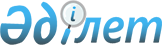 О признании утратившими силу некоторых решений Правительства Республики КазахстанПостановление Правительства Республики Казахстан от 19 июля 2016 года № 415      Правительство Республики Казахстан ПОСТАНОВЛЯЕТ:



      1. Признать утратившими силу некоторые решения Правительства Республики Казахстан согласно приложению к настоящему постановлению.



      2. Настоящее постановление вводится в действие со дня его первого официального опубликования.      Премьер-Министр

      Республики Казахстан                       К. Масимов

Приложение          

к постановлению Правительства

Республики Казахстан    

от 19 июля 2016 года № 415   

Перечень утративших силу некоторых решений

Правительства Республики Казахстан

      1. Постановление Правительства Республики Казахстан от 21 декабря 2005 года № 1262 «О создании Координационного совета по взаимодействию с неправительственными организациями при Правительстве Республики Казахстан» (САПП Республики Казахстан, 2005 г., № 49, ст. 624). 



      2. Пункт 8 изменений, которые вносятся в некоторые решения Правительства Республики Казахстан, утвержденных постановлением Правительства Республики Казахстан от 27 июня 2006 года № 588 «О внесении изменений в некоторые решения Правительства Республики Казахстан» (САПП Республики Казахстан, 2006 г., № 23, ст. 236). 



      3. Постановление Правительства Республики Казахстан от 17 июля 2007 года № 603 «О внесении изменений в постановление Правительства Республики Казахстан от 21 декабря 2005 года № 1262» (САПП Республики Казахстан, 2007 г., № 25, ст. 286). 



      4. Пункт 5 изменений и дополнений, которые вносятся в некоторые решения Правительства Республики Казахстан, утвержденных постановлением Правительства Республики Казахстан от 11 июня 2008 года № 577 «О внесении изменений и дополнений в некоторые решения Правительства Республики Казахстан» (САПП Республики Казахстан, 2008 г., № 30, ст. 299). 



      5. Подпункт 4) пункта 1 постановления Правительства Республики Казахстан от 20 июня 2008 года № 597 «О внесении изменений и дополнений в некоторые решения Правительства Республики Казахстан» (САПП Республики Казахстан, 2008 г., № 31, ст. 311). 



      6. Пункт 5 изменений, которые вносятся в некоторые решения Правительства Республики Казахстан, утвержденных постановлением Правительства Республики Казахстан от 31 декабря 2008 года № 1338 «О внесении изменений в некоторые решения Правительства Республики Казахстан» (САПП Республики Казахстан, 2008 г., № 48, ст. 554). 



      7. Пункт 5 изменений, которые вносятся в некоторые решения Правительства Республики Казахстан, утвержденных постановлением Правительства Республики Казахстан от 13 ноября 2009 года № 1834 «О внесении изменений в некоторые решения Правительства Республики Казахстан» (САПП Республики Казахстан, 2009 г., № 55, ст. 462). 



      8. Пункт 4 изменений, которые вносятся в некоторые решения Правительства Республики Казахстан, утвержденных постановлением Правительства Республики Казахстан от 26 октября 2010 года № 1113 «О внесении изменений в некоторые решения Правительства Республики Казахстан» (САПП Республики Казахстан, 2010 г., № 58, ст. 557).



      9. Постановление Правительства Республики Казахстан от 23 июня 2011 года № 696 «О внесении изменений в некоторые решения Правительства Республики Казахстан» (САПП Республики Казахстан, 2011 г., № 43, ст. 560). 



      10. Постановление Правительства Республики Казахстан от 17 января 2012 года № 85 «О внесении изменений и дополнений в постановление Правительства Республики Казахстан от 21 декабря 2005 года № 1262 «О создании Координационного совета по взаимодействию с неправительственными организациями при Правительстве Республики Казахстан» (САПП Республики Казахстан, 2012 г., № 24, ст. 344). 



      11. Постановление Правительства Республики Казахстан от 29 февраля 2012 года № 269 «Об утверждении Правил осуществления мониторинга реализации государственного социального заказа» (САПП Республики Казахстан, 2012 г., № 34, ст. 452). 



      12. Постановление Правительства Республики Казахстан от 29 февраля 2012 года № 270 «Об утверждении Правил ведения Реестра поставщиков государственного социального заказа». 



      13. Пункт 5 изменений, которые вносятся в некоторые решения Правительства Республики Казахстан, утвержденных постановлением Правительства Республики Казахстан от 3 мая 2012 года № 569 «О внесении изменений в некоторые решения Правительства Республики Казахстан» (САПП Республики Казахстан, 2012 г., № 48, ст. 642). 



      14. Пункт 11 изменений, которые вносятся в некоторые решения Правительства Республики Казахстан и распоряжение Премьер-Министра Республики Казахстан, утвержденных постановлением Правительства Республики Казахстан от 13 ноября 2012 года № 1445 «О внесении изменений в некоторые решения Правительства Республики Казахстан и распоряжение Премьер-Министра Республики Казахстан» (САПП Республики Казахстан, 2012 г., № 79, ст. 1166). 



      15. Постановление Правительства Республики Казахстан от 29 мая 2013 года № 527 «О внесении изменений в постановление Правительства Республики Казахстан от 21 декабря 2005 года № 1262 «О создании Координационного совета по взаимодействию с неправительственными организациями при Правительстве Республики Казахстан» (САПП Республики Казахстан, 2013 г., № 35, ст. 515). 



      16. Постановление Правительства Республики Казахстан от 5 марта 2014 года № 189 «О внесении изменения в постановление Правительства Республики Казахстан от 21 декабря 2005 года № 1262 «О создании Координационного совета по взаимодействию с неправительственными организациями при Правительстве Республики Казахстан» (САПП Республики Казахстан, 2014 г., № 15, ст. 131). 



      17. Пункт 21 изменений и дополнений, которые вносятся в некоторые решения Правительства Республики Казахстан и распоряжения Премьер-Министра Республики Казахстан, утвержденных постановлением Правительства Республики Казахстан от 9 апреля 2014 года № 329 «О внесении изменений и дополнений в некоторые решения Правительства Республики Казахстан и распоряжения Премьер-Министра Республики Казахстан и признании утратившими силу некоторых решений Правительства Республики Казахстан» (САПП Республики Казахстан, 2014 г., № 26, ст. 212). 



      18. Пункт 20 изменений, которые вносятся в некоторые решения Правительства Республики Казахстан и распоряжения Премьер-Министра Республики Казахстан, утвержденных постановлением Правительства Республики Казахстан от 4 сентября 2014 года № 970 «О внесении изменений в некоторые решения Правительства Республики Казахстан и распоряжения Премьер-Министра Республики Казахстан и признании утратившими силу некоторых решений Правительства Республики Казахстан и распоряжений Премьер-Министра Республики Казахстан» (САПП Республики Казахстан, 2014 г., № 55-56, ст. 540).
					© 2012. РГП на ПХВ «Институт законодательства и правовой информации Республики Казахстан» Министерства юстиции Республики Казахстан
				